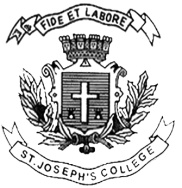 ST. JOSEPH’S COLLEGE (AUTONOMOUS), BENGALURU-27	                                   IV SEMESTER: CBCS (OPEN ELECTIVE)                                          SEMESTER EXAMINATION – APRIL 2018		                                                                  PS OE4116: Civil Services TIME: 1 ½ HRS                                                                                               MAX MARKS: 35	                        This paper contains two printed sides and two parts (For supplementary candidates)Do not write the register number on the question paperPlease attach the question paper along with the answer script.		              SECTION –A (OBJECTIVE TYPE QUESTIONS)I      CHOOSE THE CORRECT ANSWER OF THE THREE OPTIONS GIVEN FOR EACH QUESTION. WRITE           THE CORRECT ANSWER INDICATING THE QUESTION NUMBER      (10X2=20)  “A King can reign only with the help of others. One wheel alone does not move a chariot, therefore a king should appoint advisers and listen to their advise”  is a famous quote by-Emperor WenKautilya Lord CornwallisThe king’s officer in the Mauryan Empire who was in-charge of looking after and guarding the forests was designated as- AnthapalaAtivahikaDurgapalakaOne of the important feature of the Mughal Administration was-Diwani systemMansabdari systemDaroga system The term ‘Civil Servant’ was used to distinguish the servants of the company from the military and naval personnel by-Royal CommissionBrook bond companyNone of the above Anonymity, Impartiality and Neutrality are the core features of civil services is a-Correct statementWrong statementNeither correct nor a  wrong statementThe All-India service officers serve in-Central Government onlyState Government onlyBoth in the Central & State Governments The number one/top most officer of the Government of India is designated as-Chief SecretaryCabinet SecretaryPrincipal SecretaryThe number of  chances given to the candidates belonging to different categories to appear for Civil services Group ‘A’ & Group ‘B’ examinations  by the UPSC are-GM-6/OBC-9/SC & ST-un-limited up to the age of 37GM-4/OBC-6/SC&ST-12GM-5/OBC-7/SC&ST-12Indian Foreign Service (IFS) falls under which of the following services-All India servicesCentral ServicesNone of the aboveA Civil Servant in India is barred from contesting election and owning a private enterprise in his name as long he is on the rolls of the government is a-Totally correct statement Totally wrong statementPartially correct statement                                                         SECTION –BII      ANSWER ANY THREE OF THE FOLLOWING QUESTIONS IN ABOUT 100 WORDS EACH (3X5=15)Write about the Ancient Indian Administrative system. Bring out the Characteristic features of Modern civil servicesHow is Civil Services Classified in India?Illustrate the constitutional provisions relating to the civil services in India.Write about the examination format of the UPSC Group ‘A’ & Group ‘B’ civil services Preliminary examination.                                             **********************											PSOE 4116-A-18